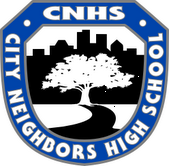 City Neighbors High SchoolSchool ProfileCity Neighbors High SchoolSchool ProfileFOUNDEDPHILOSOPHYCNHS is a public charter school founded in 2009.Progressive education where students are known, loved, and inspired academically.HALLMARKS of CNHSSTUDENT BODYProject-based learning.  Arts integration. Small Advisory model called Pod.Internship program.Fabrication Lab.  Presentation of Learning. Our attendance rate is 95%.CNHS enrolls up to 96 students per grade.Our average class size is 26. Advisory, Pod is 16 students.THE 5 C’s at CNHS COLLEGECreatorCritical ThinkerCollaboratorCitizenCommunicator94% Graduation rate.2014 graduates were awarded $1,641,598 in scholarships and grants.80% of graduates enrolled in college.20% pursued post high school career training.ENRICHMENT CLUBS CAMPUS FEATURESCNHS Jazz BandCivil Rights CouncilThe Gay/Straight AlliancePoetry ClubDrama ClubArt ClubAdvocacy groupStudent GovernmentWe renovated a 1931 public school building on 5 acres. Our campus  includes a senior annex building with a fabrication laboratory, auditorium, gym, playing field, student-designed cafeteria, dance and fitness studio, music recording studio, science labs and more.SPORTSLOCATIONCNHS Boys Basketball teamCheer leadingDance teamCNHS Girls Volleyball teamCNHS is located in northeast Baltimore City:  5609 Sefton AvenueBaltimore, MD 21214443.642.2119www.cityneighborshighschool.org